Уважаемые родители!На этой неделе мы с детьми говорим о ЗДОРОВЬЕ. Дети узнают о том, как устроен наш организм, что полезно, а что вредно для здоровья . В конце недели состоится интеллектуальная игра между двумя командами «Витаминка» и «Неболейка» (участники дети 5 – 7 лет). Тема игры – здоровый образ жизни.Нам нужна ваша поддержка.Ждем вас 22 апреля  в пятницу в 17.00., в спортивно-музыкальном зале. Хорошее настроение и наличие сменной обуви (бахил) приветствуется.Дети и воспитатели группы «Муравьишки»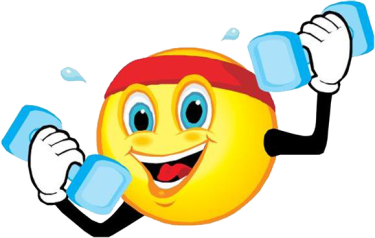 